                                                               Grammar Workshop		Agreement & Reference: Nouns and Pronouns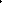 Nouns and the pronouns that refer to them must agree in person (first, second; or third), number(singular or plural), and gender (masculine, feminine, or neuter)*. Also, a pronoun must clearly refer to its antecedent (the noun or pronoun preceding that pronoun). *Update: The use of the "singular they" is now accepted and often encouraged by major style guides such as APA, MLA, and Chicago. When a person's gender or preferred pronoun is unknown, "they"/"their" can be substituted. (For example: "The student didn't know where their book was.")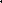 Noun-Pronoun AgreementMust agree in person [point of view - pov] Incorrect: You could see the trouble developing as the caterers started Serving drinks. I will never forget that day. [has 1st and 2nd person pov.]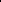 Correct: I could see the trouble developing as the caterers started serving drinks. I will never forget that day. [has consistent 1st person pov.]Incorrect: Students often think that you never need to do the reading before class. [has 3rd and 2 nd pov.] Correct: Students often think that they never need to do the reading before class. [has consistent 3 rd person pov,] Must agree in number [singular to singular or plural to plural] 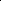 Incorrect: The students always have time to do his revision before the next assignment is due. [plural to singular] Correct: Students always have time to do their revisions before the next assignment is due. [plural to plural — this is the "easiest" solution if emphasis on the singular subject is not needed.]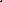 Must agree in gender 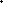 Correct: Marie brought her newest novel to the reading group. [Gender known]Correct: The student is responsible for his or her homework. [Gender not known]*Also correct: The student is responsible for their homework. [Gender not known]Noun-Pronoun ReferenceA pronoun must clearly refer to its antecedent.Unclear: John gave David his money and clothes. [Who owns the money and clothing - John or David?] Clear: John gave his own money and clothes to David. [Clear ownership reference]Unclear: She whistled the same tune over and over, which irritated me. [What irritated me - she, whistling the same tune, what?] Clear: She whistled the same tune over and over, a habit which irritated me. [Clear reference to what bothers me]The WSUV Writing Center is located in VLIB 203 and our hours are Mon.-Fri. 9-5. Feel free to e-mail us at writingcenter@wsu.edu or call us at 360-546-9650.